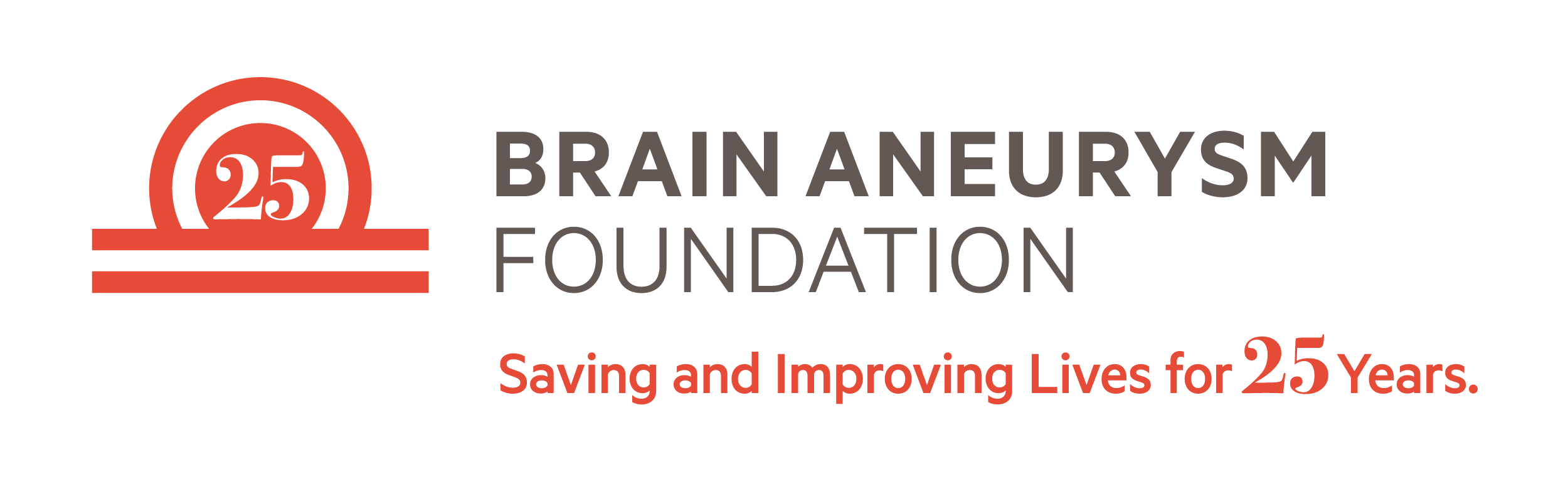 Dear [healthcare staffer first name],Hope this finds you well. As a constituent of [Representative/Senator last name] and resident of [city], I am reaching out to express my support of “Ellie’s Law” and urge you to cosponsor this bill that would increase federal funding for brain aneurysm research.This legislation is important to me because [describe your personal connection].Brain aneurysms are one of the most underfunded disease research projects in the U.S. in terms of the number of Americans affected and the tremendous loss of life, diminution of quality of life for survivors, and the long-term medical costs for families affected. Ellie’s Law is a bipartisan bill introduced by Reps. Yvette Clarke (D-NY) and Peter King (R-NY) (H.R. 594) and Sen. Richard Blumenthal (D-CT) (S.864) and was drafted in consultation with members of the brain aneurysm medical and research communities. Ellie’s Law would provide the first ongoing dedicated research funding stream for breakthroughs in preventing potentially fatal brain aneurysms from rupturing and improving the long-term medical consequences and quality of life issues for aneurysm survivors. Now is the time to address this critical issue by adequately funding brain aneurysm research. This legislation will save lives, and I urge your support of Ellie’s Law and increased federal funding for brain aneurysm research.For more information or to sign on as a cosponsor of H.R. 594/S. 864, please contact:Kwamme Anderson (Rep. Clarke) Kwamme.Anderson@mail.house.gov, Deena Tauster (Rep. King) Deena.Tauster@mail.house.gov, or Brian Steele (Sen. Blumenthal) Brian_Steele@blumenthal.senate.govAttached are letters of support for Ellie’s Law from the American Association of Neurological Surgeons, as well as further background information about Ellie’s Law. Additional endorsements are listed below.Please reach out if you have any questions or if I can be helpful.Thank you,[name and contact information]     Please open fileEllie’s Law Endorsements: American Association of Neurological Surgeons/Congress of Neurological SurgeonsBrain Aneurysm FoundationThe Bee FoundationRafael Tamargo, MDProfessor of Neurological SurgeryProfessor of Otolaryngology-Head and Neck SurgeryWalter E. Dandy Professor of NeurosurgeryDirector, Cerebrovascular NeurosurgeryNeurosurgical Co-Director, Neurosciences Critical Care UnitProfessor of NeurosurgeryVice-Chairman, Department of NeurosurgeryThe Johns Hopkins HospitalPaul Camarata, MDProfessor and Chairman Department of NeurosurgeryUniversity of Kansas Medical CenterRobert D. Brown Jr, MD, MPHChair, Division of Stroke and Cerebrovascular DiseaseJohn T. and Lillian Mathews Professor of NeuroscienceProfessor of Neurology, Mayo Clinic College of Medicine and ScienceDepartment of NeurologyMayo Clinic Sepi Amin-Hanjani, MDProfessor & Program DirectorCo-Director, Neurovascular SurgeryDepartment of NeurosurgeryUniversity of Illinois at ChicagoStanley J. Berman, PhDVice President for Academic Affairs andAssociate ProfessorWilliam James College in Newton, MAAjith Thomas, MDCo-Director Brain Aneurysm InstituteProgram Director Cerebrovascular FellowshipBeth Israel Deaconess Medical CenterAssociate ProfessorHarvard Medical SchoolChristopher S. Ogilvy, M.D.Director, Endovascular and Operative Neurovascular SurgeryBIDMC Brain Aneurysm InstituteProfessor of NeurosurgeryHarvard Medical SchoolEdward R. Smith M.D.R. Michael Scott Chair in NeurosurgeryCo-Director, Cerebrovascular Surgery and Interventions CenterDirector, Pediatric Cerebrovascular SurgeryDepartment of Neurosurgery / Vascular Biology ProgramChildren's Hospital Boston / Harvard Medical SchoolRobert M. Friedlander, MDChairman Department of Neurological SurgeryWalter E. Dandy Professor of Neurosurgery and NeurobiologyUniversity of Pittsburgh School of MedicineUniversity of Pittsburgh Medical CenterCo-Director UPMC Neurological InstituteUPMC Presbyterian HospitalDepartment of Neurological SurgeryBrian T. Jankowitz MDAssistant ProfessorCo-Director, Endovascular TherapyDirector, Neuroendovascular Fellowship ProgramDepartment of Neurological SurgeryUPMC PresbyterianEric Nussbaum, MDSaint Joseph’s HospitalNational Brain Aneurysm & Tumor CenterMedical Director, Neurovascular Neurosurgery Program at United HospitalMinnesota Neurovascular and Skull Base Surgery, PAGary K. Steinberg, M.D., Ph.D.Bernard and Ronni Lacroute-William Randolph Hearst Professor of Neurosurgery and the NeurosciencesChair, Department of Neurosurgery            Stanford University School of MedicineL. Fernando Gonzalez, MDProfessor of NeurosurgeryCo-Director Cerebrovascular and Endovascular NeurosurgeryDuke UniversityJohn A. Wilson, MDAssociate Professor, NeurosurgeryRadiologyWake Forest Baptist HealthWinston-Salem, NCAdnan H. Siddiqui, MD, PhDAssociate Professor of NeurosurgeryAssociate Professor of RadiologyDirector of Neuroendovascular Research and Stroke ServiceUniversity at Buffalo NeurosurgeryState University of New York 